ЗАДАНИЕ  5 классНа 27.04 - 30.04.2020г.по предмету «Живопись»преподаватель Кочеткова Юлия Васильевнателефон, Вайбер 8-920-937-45-85, электронная почта dchi.7@mail.ruПередача материальности прозрачных предметов. Передача тоном и цветом нюансов родственных по гамме цветов. Выполнить натюрморт с предметом из стекла.Формат А3 с предварительным эскизом. Материал: гуашь.Примеры: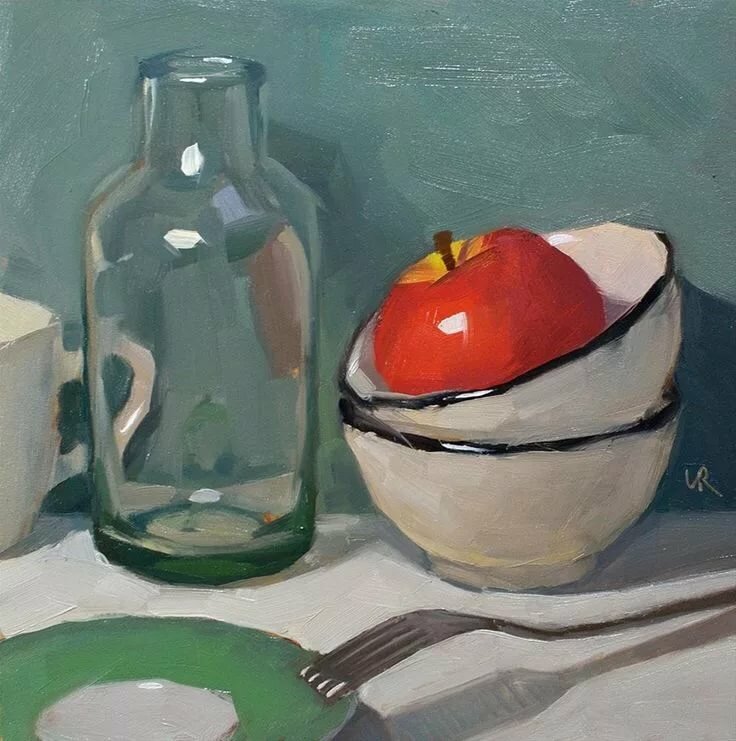 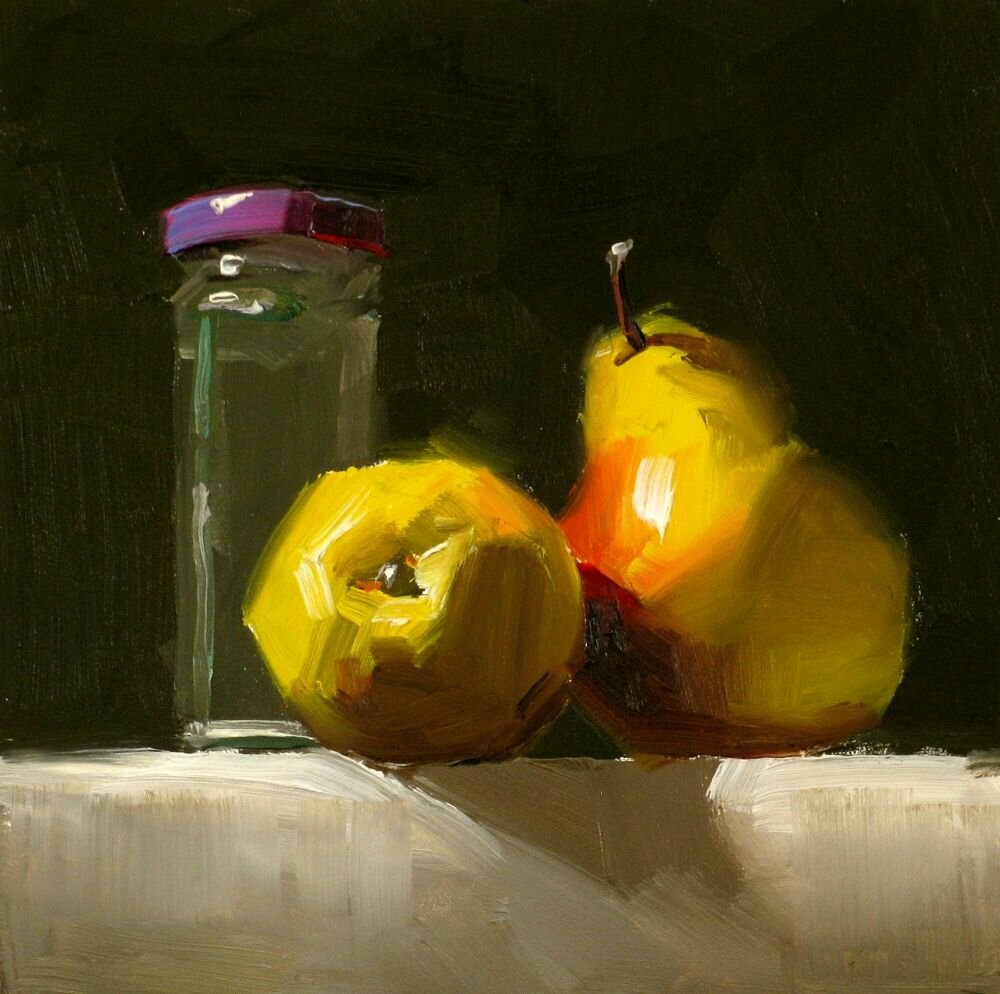 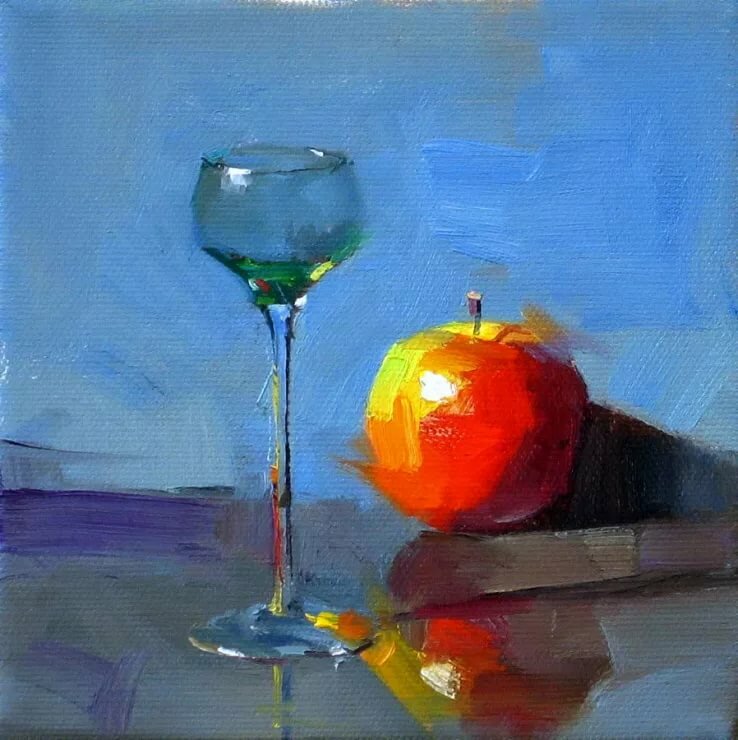 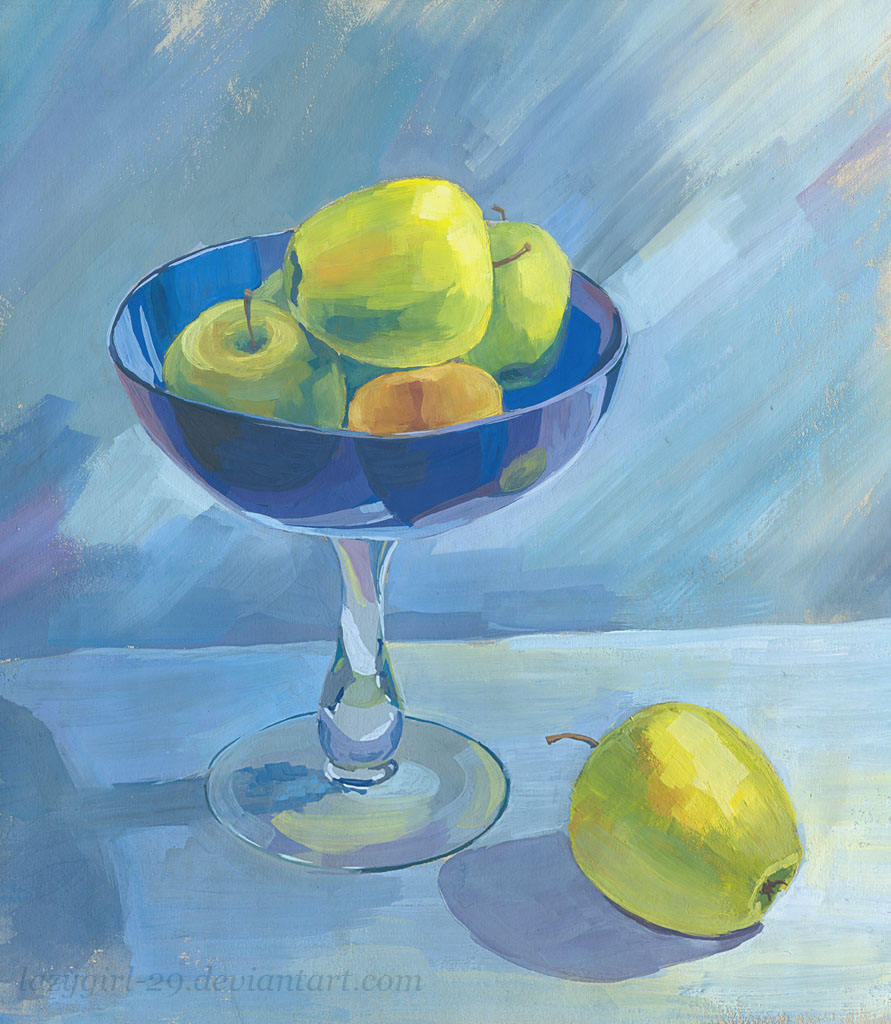 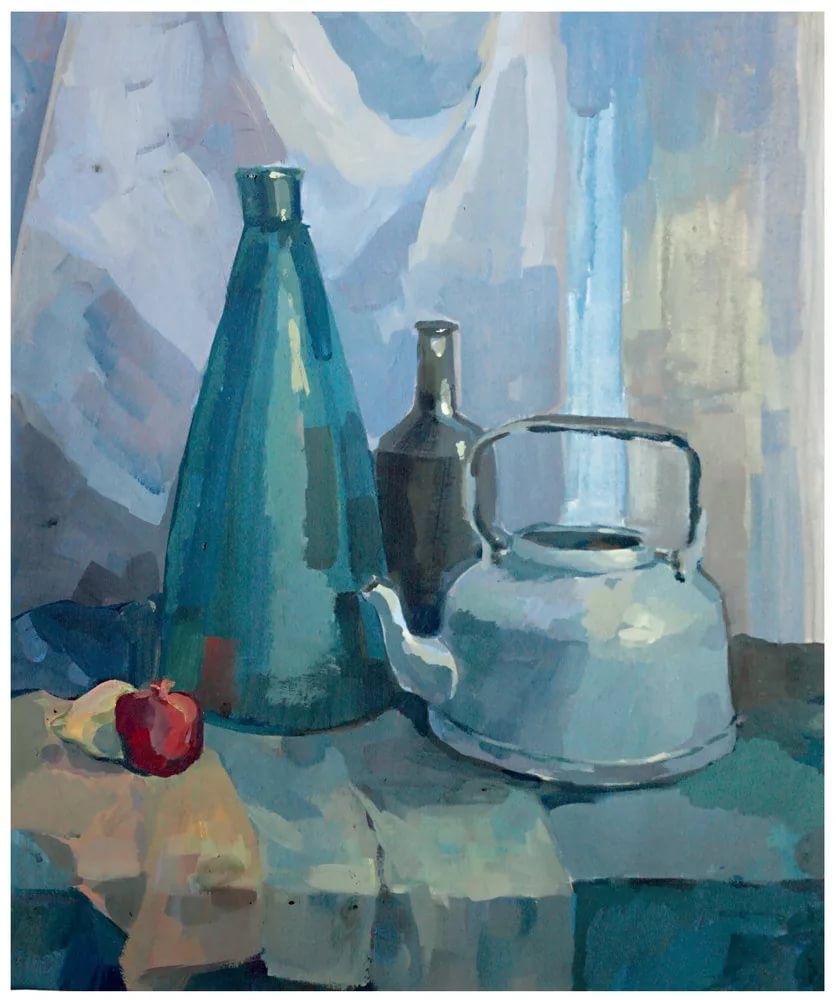 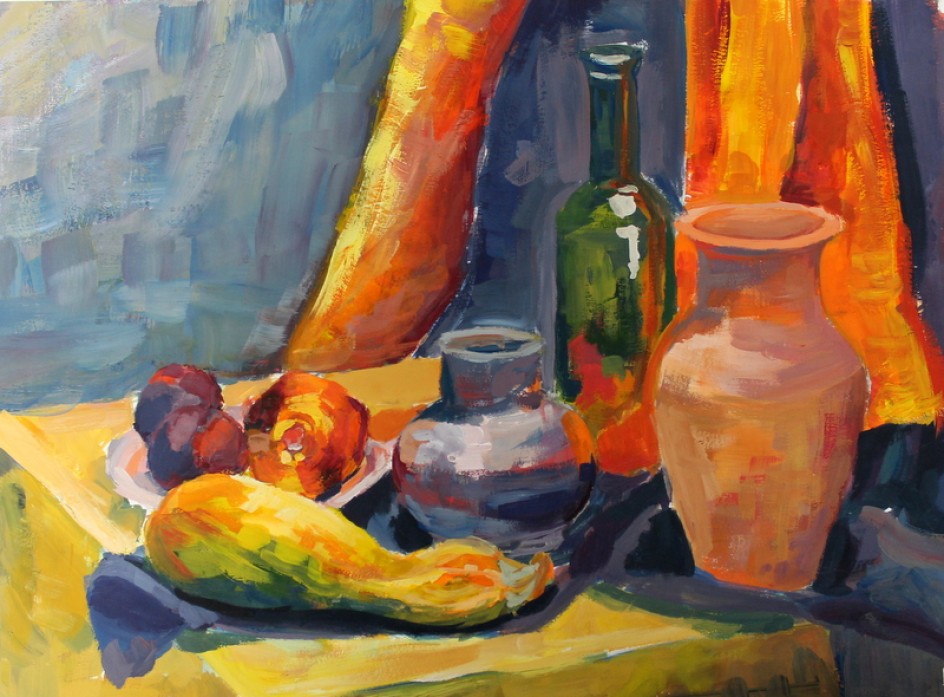 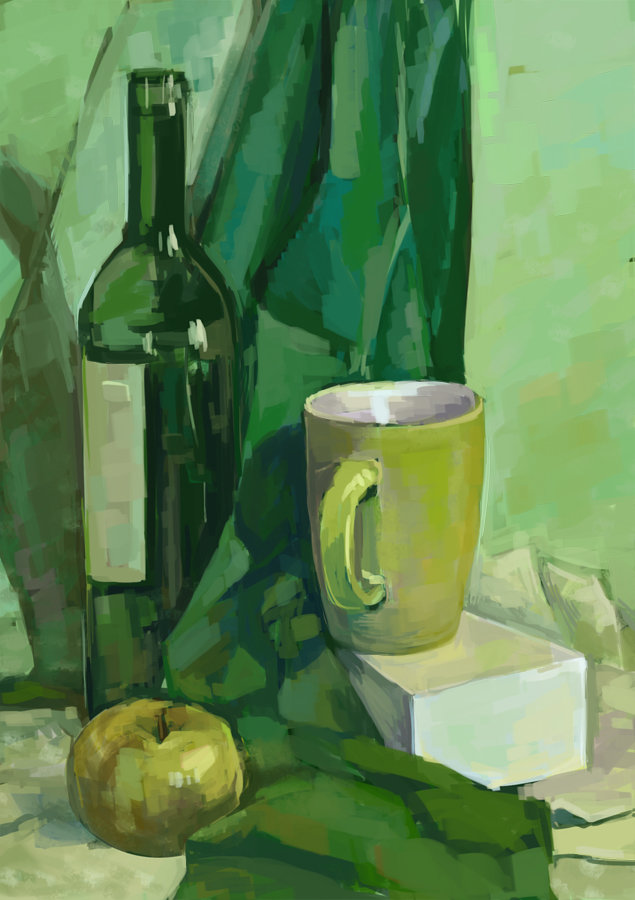 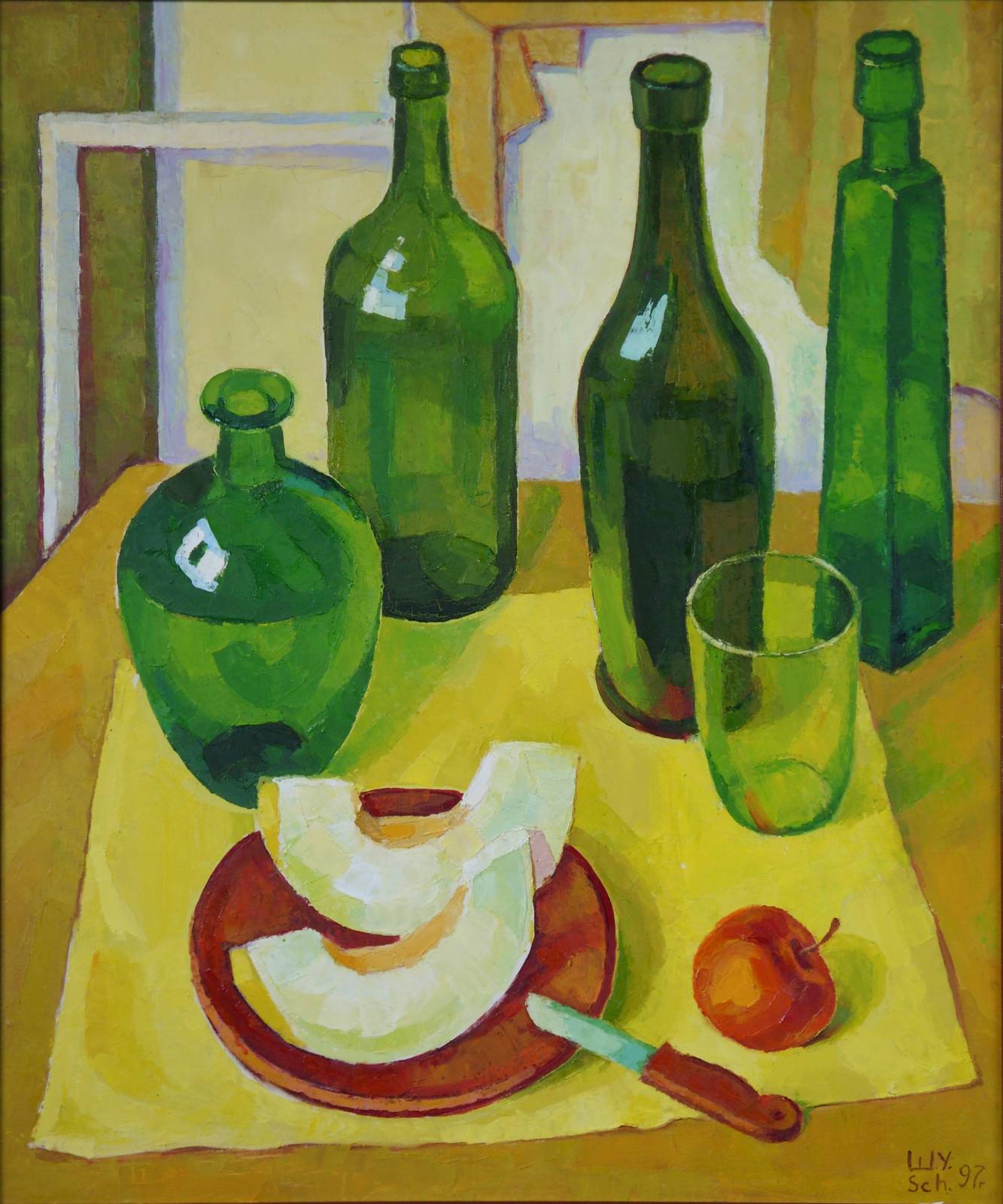 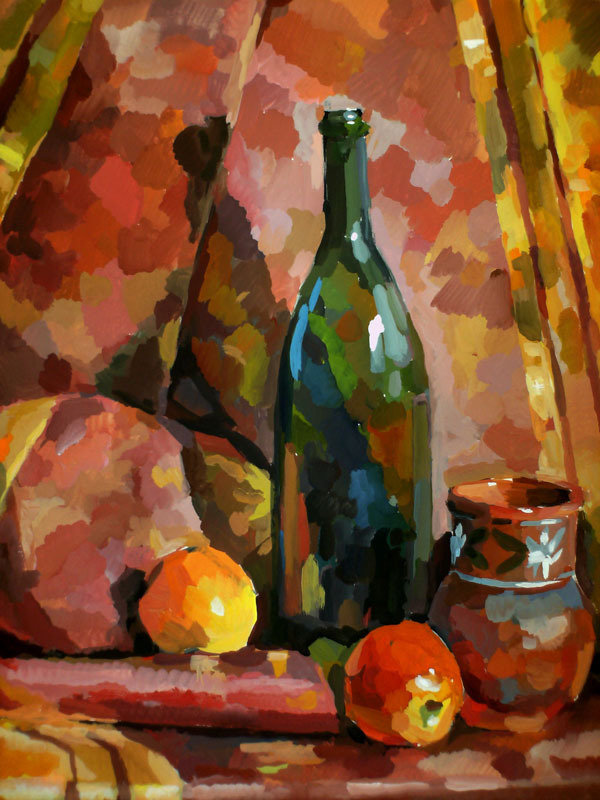 